Notes: Equation of a Circle						Name: _____________________________Warm UpSolve for the length of the circle’s radius.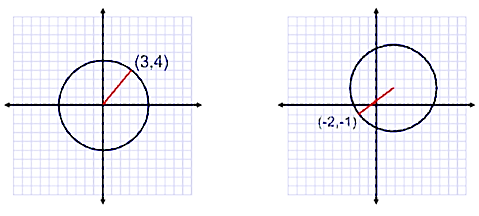 Equation of a Circle:     is the _______________________________      is the ___________________      is _______________________________________________Example 1:What is the equation of a circle whose center is at (4 , 5) and radius is 3?Example 2:What is the equation of a circle whose center is at (-1 , 7) and radius is 4?Example 3:What is the center and the radius of the circle whose equations is .Example 4:What is the center and the radius of the circle whose equations is .Example 5: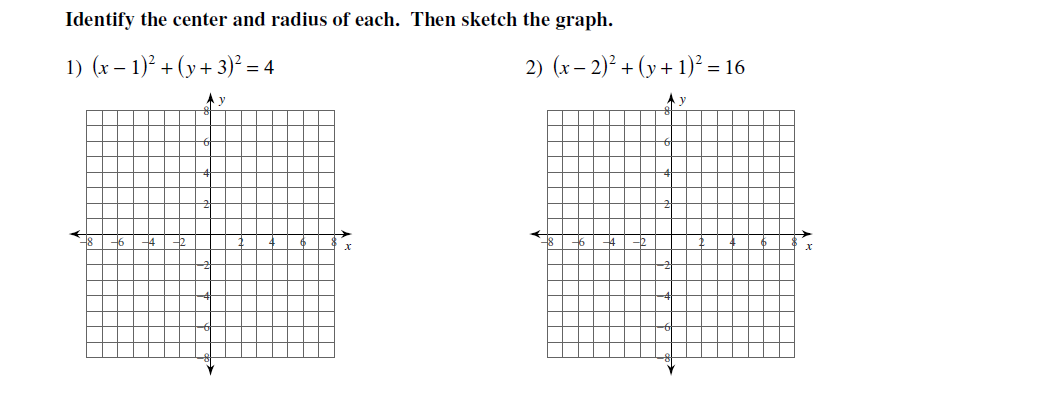 Identify the center and radius. Then sketch the graph.